Liste des publications depuis 2010-Liste des articles dans des revues indexées Khmila Khaoula, Trabelsi Rim, Zouari Kamel. Kumar Saravanna (2021). Application of geochemical and isotopic tracers for the evaluation of groundwater quality in the irrigated area of the Sbiba plain (Central West Tunisia). Agriculture, Ecosystems & Environment Volume 313, 15 June 2021, 107298. https://doi.org/10.1016/j.agee.2021.107298Mohamed Rafaâ Trigui,; Trabelsi, Rim ; Zouari, Kamel ; Agoun, Aissa (2021) Implication of hydrogeological and hydrodynamic setting on water quality of the Complex Terminal Aquifer in Kebili (southern Tunisia): The use of geochemical indicators and modelling. Journal of African Earth Sciences, Volume 176, April 2021, 104121. https://doi.org/10.1016/j.jafrearsci.2021.104121.Siwar Kammoun, Rim Trabelsi , Viviana Re and Kamel Zouari (2021). Coastal Aquifer Salinization in Semi-Arid Regions: The Case of Grombalia (Tunisia). Water 2021, 13, 129. https://doi.org/doi:10.3390/w13020129.Re Viviana, Kammoun Siwar, Sacchi Elisa, Trabelsi Rim, Kamel. Zouari, I. Matiatos, E. Allais, S. Daniele ( 2021) A critical assessment of widely used techniques for nitrate source apportionment in arid and semi-arid regions. Science of the Total Environment 775 (2021) 145688, https://doi.org/10.1016/j.scitotenv.2021.145688.Takuya Matsumoto, Kamel Zouari, Rim Trabelsi, Darren Hillegonds, Wei Jiang, Zheng-Tian Lu, Peter Mueller, Jake C. Zappala , Luis J. Araguás Araguás, Nicolo Romeo, Aissa Agoun (2020). Krypton-81 dating of the deep Continental Intercalaire aquifer with implications for chlorine-36 dating. Earth and Planetary Science Letters Volume 535, 1 April 2020, 116120, https://doi.org/10.1016/j.epsl.2020.116120.Trabelsi Rim, Zouari Kamel, Kammoun Siwar, Rafaa Trigui Mohamed (2020): Recharge and paleo-recharge of groundwater in different basins in Tunisia. Quaternary International (2019). doi https://doi.org/10.1016/j.quaint.2019.04.026, (Impact Factor : 2.378).Trabelsi Rim, Matsumoto Takuya, Zouari Kamel, Trabelsi Mahdi, Kumar Bhishm (2019): Investigation of paleoclimate signatures in Sfax deep groundwater (Southeastern Tunisia) using environmental isotopes and noble gases. Quaternary International (2020), doi: https://doi.org/10.1016/j.quaint.2019.04.001. Impact Factor : 2.378)Trabelsi Rim, Zouari Kamel (2019). Coupled geochemical modeling and multivariate statistical analysisapproach for the assessment of groundwater quality in irrigated areas: Astudy from North Eastern of Tunisia. Groundwater for Sustainable Development 8 (2019) 413–427. (SNIP 1.076)Kammoun Siwar, Trabelsi Rim, Re Viviana, Zouari Kamel, Henchiri Jihed (2018): Groundwater quality assessment in semi arid regions using integrated approaches: the case of grombalia aquifer (NE Tunisia) (Environ Monit Assess (2018) 190:87,doi.org/10.1007/s10661-018-6469-x. (Impact Foctor: 1.687)  Kammoun Siwar, Re Viviana, Trabelsi Rim, Zouari Kamel, Daniele Salvatore (2018): Assessing seasonal variations and aquifer vulnerability in coastal aquifers of semi-arid regions using a multi-tracer isotopic approach the case of Grombalia (Tunisia). Hydrogeology Journal https://doi.org/10.1007/s10040-018-1816-0. (Impact Factor:2.109)  Ayadi Rahma, Trabelsi Rim, Zouari Kamel, Saibi H., Itoi R., Khanfir H. (2017): Hydrogeological and Hydrochemical Investigation of Groundwater Using Environmental Isotopes (18O, 2H, 3H, 14C) and Chemical Tracers: A Case Study of the Intermediate Aquifer, Sfax, South eastern Tunisia. Hydrogeology Journal DOI 10.1007/S10040-017-1702-1. (Impact Factor:2.109)  Re Viviana, Sacchi Elisa, Kammoun Siwar., Tringali Chiara, Trabelsi Rim, Zouari Kamel, &Daniele, S. (2017) : Integrated socio-hydrogeological approach to tackle nitrate contamination in groundwater resources. The case of Grombalia Basin (Tunisia). Science of the Total Environment 593–594 (2017) 664–676, doi: 10.1016/j.scitotenv.2017.03.151. (Impact Factor: 4.9)Ayadi Rahma, Zouari Kamel, Saibi Hakim, Trabelsi Rim, Khanfir H, Itoi R (2016): Determination of the origins and recharge rates of the Sfax aquifer system (southeastern Tunisia) using isotope tracers. Environ EarthSci J 75(636). https://doi.org/10.1007/s12665-016-5445-4.  (Impact Factor: 1.569)Abdoukarim Alassane, Trabelsi Rim, Léonce F. Dovonon, Diane J. Odeloui, Moussa Boukari, Kamel Zouari, Daouda Mama (2015) : Chemical Evolution of the Continental Terminal Shallow Aquifer in the South of Coastal Sedimentary Basin of Benin (West-Africa) Using Multivariate Factor Analysis. Journal of Water Resource and Protection, 2015, 7, 496-515.(Google-based Journal Impact Factor : 1.00)Kodjo Apelete Raoul Kpegli, Abdoukarim Alassane, Trabelsi Rim, Zouari Kamel, Moussa Boukari, Daouda Mama, Firmin Leonce Dovonon, Yede Victor Yoxi, Luis Eduardo Toro-Espitia (2015). Geochemical processes in Kandi Basin, Benin, West Africa: A combined hydrochemistry and stable isotopes approach. Quaternary International Journal. doi:10.1016/j.quaint.2014.12.070. (Impact Factor: 2.199)Farid Intissar, Zouari Kamel, Trabelsi Rim and Kallali AbdRahmen (2014): Application of environmental tracers to study groundwater recharge in a semi-arid area of Central Tunisia. Hydrological Sciences Journal – Journal des Sciences Hydrologiques, 2014, http://dx.doi.org/10.1080/02626667.2013.863424. (Impact Factor : 2.222)Farid Intissar, Trabelsi Rim, Zouari Kamel, Beji Ridha (2013): Geochemical and isotopic study of surface and groundwaters in AinBouMourra basin, central Tunisia» Quaternary International 303 (2013) 210-227. (Impact Factor: 2.199)Farid Intissar, Trabelsi Rim, Zouari Kamel, Abid Kamel, Mohamed Ayachi (2013): Deciphering the interaction between Quaternary and continental Sabkhas aquifers in Central Tunisia using hydrochemical and isotopic tools. Environmental Earth SciencesDOI 10.1007/s12665-013-2395-y.(Impact Factor: 1.569)Farid Intissar, Trabelsi Rim, Zouari Kamel, Abid Kamel, Ayachi Mohamed (2013):  Hydrogeochemical processes affecting groundwater in an irrigated land in Central Tunisia. Environmental Earth Sciences Journal, 68 (5) (2013) 1215-1231.(Impact Factor: 1.569)Charfi Sihem, Trabelsi Rim, Zouari Kamel, Chkir Najiba, Charfi H., Rekaia M. (2012):«Isotopic and hydrochemical investigation of the Grombalia deep aquifer system, northeastern Tunisia». Carbonates Evaporites. DOI 10.1007/s13146-012-0114-5. ( Impact Factor 0.632)Trabelsi Rim, Abid Kamel, Zouari Kamel, Yahyaoui Houcine (2012): Groundwater salinization processes in shallow coastal aquifer of Djeffara plain of Medenine, Southeastern Tunisia. Environ Earth Sci. 66 (2012), 641-653.(Impact Factor: 1.569)Trabelsi Rim, Abid Kamel, Zouari Kamel(2012): Geochemistry processes of the Djeffara palaeogroundwater (South-eastern Tunisia).Quaternary International, 257 (2012) 43-55.(Impact Factor: 2.199)Zouari Kamel, Trabelsi Rim, Chkir Najiba (2011):  Using geochemical indicators to investigate groundwater mixing and residence time in the aquifer system of Djeffara of Medenine (Southeastern Tunisia).Hydrogeology Journal (2011) 19: 209–219. (Impact Factor: 2.109)Yangui Hichem, Zouari Kamel, Trabelsi Rim, Kazimierz Rozanski (2010): Recharge mode and mineralization process of groundwater in a semi-arid climate region: Case of Sidi Bouzid Plain (Central Tunisia). Journal of Environ Earth Sci, DOI 10.1007/s12665-010-0771-4 .(Impact Factor: 1.569)-Article d’ouvrage ScientifiqueZouari Kamel, Trabelsi Rim. (2011): Study of Variation in Groundwater Quality in Arid Coastal Aquifer in South-Eastern Tunisia: Using Multivariate Factor Analysis. In “Aquifers: Types, Impacts and Conservation”; Series Environmental Science, Engineering and Technology; Nova publishers.ISBN: 978-1-61942-091-5. -Actes et Articles dans des Journaux non indexésTrabelsi Rim, Matsumoto Takuya, Zouari Kamel (2019): Identification of Recharge Conditions and He Sources In The Djeffara Aquifer System (Southeastern Tunisia). 2nd Atlas Georesources International Congress, 28-30 March, 2019, Hammamet, Tunisia.Zouari Kamel, Matsumoto Takuya, Trabelsi Rim (2019): The use of Environmental Isotopes and Krypton-81 to describe and to date Continental Intercalaire Paleogroundwater (Southern Tunisia). 2nd Atlas Georesources International Congress, 28-30 March, 2019, Hammamet, Tunisia.Khmila Khaoula, Trabelsi Rim, Zouari Kamel (2019): Application of geochemical and isotopic techniques in the study of groundwater in Sidi Merzoug-Sbiba region, Central Tunisia. 2nd Atlas Georesources International Congress, 28-30 March, 2019, Hammamet, Tunisia.Trabelsi Rim, Zouari Kamel and Matsumoto T. (2019): Identification of He sources in the complexe terminal paleogroundwater (southern tunisia). International Symposium on Isotope Hydrology: Advancing the Understanding of Water Cycle Processes, 20-24 May 2019, Vienna, Austria.Khaled Samah, Trabelsi Rim, Zouari Kamel (2019): Preliminary isotopic assessment of the Douarah basins’ aquifers in Central Tunisia. International Symposium on Isotope Hydrology: Advancing the Understanding of Water Cycle Processes, 20-24 May 2019, Vienna, Austria.Trigui M. Rafaa, Trabelsi Rim and Zouari Kamel (2019): Contribution of environmental isotopes (2H, 18O, 13C, 14C) in the development of a conceptual model of the complex terminal aquifer in the Kebili basin. International Symposium on Isotope Hydrology: Advancing the Understanding of Water Cycle Processes, 20-24 May 2019, Vienna, Austria.Zouari Kamel, Trabelsi Rim, T Matsumoto, P. Aggarwal (2019): The Use of Krypton-81, noble gases and Environmental Isotopes to characterize and to date Continental Intercalaire Paleogroundwater (Southern Tunisia). International Symposium on Isotope Hydrology: Advancing the Understanding of Water Cycle Processes, 20-24 May 2019, Vienna, Austria.Khmila Khaoula, Trabelsi Rim, Zouari Kamel, Moulehi Naji (2019): Application of geochemical and isotopic techniques in the study of groundwater in Sidi Merzoug-Sbiba basin (Central Tunisia). International Symposium on Isotope Hydrology: Advancing the Understanding of Water Cycle Processes, 20-24 May 2019, Vienna, Austria.V.RE, E. SACCHI, Zouari Kamel, Trabelsi Rim and Kammoun Siwar (2019): Socio-Hydrogeology: coupling isotope geochemistry and public engagement to constraint Nitrate pollution. The Case of Grombalia (TUNISIA). International Symposium on Isotope Hydrology: Advancing the Understanding of Water Cycle Processes, 20-24 May 2019, Vienna, Austria.Kammoun Siwar, Zouari Kamel, Trabelsi Rim and Re Viviane (2019): Groundwater quality assessment in Grombalia basin: Application of chemical and isotopic (15N, 18O, 2H, 3H, 14C, 13C) approaches. International Symposium on Isotope Hydrology: Advancing the Understanding of Water Cycle Processes, 20-24 May 2019, Vienna, Austria.Feki Siwar, Belaid Nabil, Trabelsi Rim, Ben Hmid Rim, Bouomrani K. and Zouari Kamel (2019): Use of isotopic and chemical tracers to evaluate the impacts of irrigation by treated waste water on groundwater quality in coastal area: Thyna case study (Sfax-Tunisia). International Symposium on Isotope Hydrology: Advancing the Understanding of Water Cycle Processes, 20-24 May 2019, Vienna, Austria.Boguido G., Gnazou M., Trabelsi Rim, Zouari Kamel, Bawa L. M. and Djanaye-Boundjou G. (2019): Isotopic and Hydrochemical investigation of the basement aquifer in the North of Togo. International Symposium on Isotope Hydrology: Advancing the Understanding of Water Cycle Processes, 20-24 May 2019, Vienna, Austria.Kouanda B., Trabelsi Rim, Koita M., Zouari Kamel, Compaore N. and Karambiri H. (2019): Identifying Geochemical processes and Recharge in Infra Cambrian and Continental Terminal zone of Burkina Faso and Mali: A combined Hydrochemistry and Water Isotopes approaches. International Symposium on Isotope Hydrology: Advancing the Understanding of Water Cycle Processes, 20-24 May 2019, Vienna, Austria.Khaled Sameh, Trabelsi Rim, Zouari Kamel, Saad Abedlaziz (2018):  Isotope Hydrogeology to better assess the water resources of the Douarah basin (Central Tunisia). 14th Arab Conference on the Peaceful Uses of Atomic Energy, Sharm El-Sheikh, Arab Republic of Egypt, 16-20 December 2018.Zouari Kamel, Trabelsi Rim, T Matsumoto, P. Aggarwal (2018): Use of stable and radioactive isotopes (81Kr, 14C) in the determination of the recharge periods of Continental Intercalaire aquifer (Southern Tunisia). 14th Arab Conference on the Peaceful Uses of Atomic Energy, Sharm El-Sheikh, Arab Republic of Egypt, 16-20 December 2018.Chakal A. Hedi,  Zouari Kamel, Trabelsi Rim (2018) : Using of chemical analysis and isotopic tools to study the seawater intrusion into groundwater in Azawiyah in the north western of Aljafarah region, Libya. 14th Arab Conference on the Peaceful Uses of Atomic Energy, Sharm El-Sheikh, Arab Republic of Egypt, 16-20 December 2018.Trabelsi Rim, Trabelsi Mahdi, Zouari Kamel and Matsumoto Takuya (2018): Noble gas recharge temperature of Sfax deep groundwater (southeastern of Tunisia). 1st Conference of the Arabian Journal of Geosciences (CAJG), 12-15 November, 2018, Hammamet, Tunisia.Zouari Kamel, Matsumoto Takuya, Trabelsi Rim, and Pradeep Aggarwal (2018): Noble gas recharge temperature of Sfax deep groundwater (southeastern of Tunisia). 1st Conference of the Arabian Journal of Geosciences (CAJG), 12-15 November, 2018, Hammamet, Tunisia.Trabelsi Rim, Trabelsi Mahdi, Zouari Kamel (2018) : Groundwater salinization Process in arid aquifers in Tunisia, Colloque Eau, Déchets et Développement Durable, 22 – 25 mars 2018, Hammamet, Tunisie.Khaled Samah, Barhoumi Nesrine, Trabelsi Rim, Zouari Kamel et Saad Abdelaziz (2018) : Processus de minéralisation des eaux du système aquifère de la région de Douarah en Tunisie Centrale (Sidi Bouzid. Colloque Eau, Déchets et Développement Durable, 22 – 25 mars 2018, Hammamet, Tunisie.Trigui Mohamed Rafaâ, Trabelsi Rim, Kamel Zouari, Aissa Agoun (2018) : Actualisation des analyses chimiques et modèle conceptuel de l’aquifère du complexe Terminale dans la région de Kébili. Colloque Eau, Déchets et Développement Durable, 22 – 25 mars 2018, Hammamet, Tunisie. Khmila Khaoula, Zouari Kamel, Trabelsi Rim, Moulehi Naji (2018) : Investigation Hydrogéologique, géochimique et isotopique des systèmes aquifères du bassin de Sidi Merzoug-Sbiba (Tunisie Centrale). Colloque Eau, Déchets et Développement Durable, 22 – 25 mars 2018, Hammamet, Tunisie.Kassar-Feki Siwar, Belaid Nebil, Trabelsi Rim, Ben Hmid Rim, Oumrani Khaireddine, Zouari Kamel (2018). Contamination des sols et de la nappe phréatique du périmètre irrigué d’El hajeb-Sidi Abid suite à l’application des eaux usées traitées. Colloque Eau, Déchets et Développement Durable, 22 – 25 mars 2018, Hammamet, Tunisie.Kammoun Siwar, Re Viviana, Trabelsi Rim, Zouari Kamel (2018) : Vulnérabilité des aquifères visàvis de la contamination pae les nitrates : Cas du système aquifère du bassin de Grombalia. Colloque Eau, Déchets et Développement Durable, 22 – 25 mars 2018, Hammamet, Tunisie.Kammoun Siwar, Re Viviane, Trabelsi Rim, Zouari Kamel (2017): Evaluation of groundwater resources and its suitability for human consumption and irrigation purposes: case study of Grombalia basin, Tunisia. International Colloque Eau–Société–Climat’2017 (ESC-2017) Hammamet le 2, 3 et 4 October 2017.Ben Saâd Lassaad, Trabelsi Rim, Zouari Kamel (2016) :Caracterisation Hydrogeologique Basee Sur La ModelisationGeologique 3d Et La Diagraphie Des Forages : Cas Du Système Aquifere Intermediaire Multicouche De Sfax (Tunisie). 4 ème  Colloque International Terre & Eau 2016. Annaba 16, 17 & 18 Mai2016.Kammoun Siwar, Re Viviane, Trabelsi Rim, ZouariKamel, Daniele S. and Sacchi E. (2016): Geochemical investigation of groundwater salinity in Grombalia shallow aquifer: application of multivariate statistical analysis. ICAGE 2016: International Conference on Applied Geology and Environment, 19-21 May 2016; Mahdia-TunisiaAyadi Rahma, Zouari Kamel, Trabelsi Rim (2016): Geochemical characterization and evaluation of groundwater quality of the middle aquifer system of Sfax, Southeastern Tunisia. Thirteenth Arab Conference on the Peaceful Uses of Atomic Energy, Hammamet, Republic of Tunisia, 18-22 December 2016.Kammoun Siwar, Zouari Kamel, Re Viviane, Trabelsi Rim (2016): The use of nitrate isotopes to assess agricultural and domestic impacts on groundwater quality of Grombalia basin (Tunisia). Thirteenth Arab Conference on the Peaceful Uses of Atomic Energy, Hammamet, Republic of Tunisia, 18-22 Decembe 2016.Kamel Zouari, Viviane Re, Elisa Sacchi, Trabelsi Rim, Kammoun Siwar (2015): The use of nitrate isotopes to assess agricultural and domestic impacts on groundwater quality in rural zones. The example of Grombalia basin (Tunisia).International Symposium on Isotope Hydrology: Revisiting Foundations and Exploring Frontiers Vienna, Austria 11 – 15 May 2015Trabelsi Rim, Zouari Kamel, Ayadi Rahma (2015): The use of stable isotopes and chemical tracers to assess groundwater quality evolution of intensively exploited aquifer. The example of Sfax shallow aquifer (south-east tunisia). International Symposium on Isotope Hydrology: Revisiting Foundations and Exploring Frontiers Vienna, Austria 11 – 15 May 2015.Sidi Haiba Bekkar, Trabelsi Rim, Zouari Kamel (2015): Hydrogeochimical and isotopic characterization of the Continental terminal aquifer in the Senegalo-Mauritanian Basin- West Mauritania (2015). International Symposium on Isotope Hydrology: Revisiting Foundations and Exploring Frontiers Vienna, Austria 11 – 15 May 2015Kammoun Siwar, Zouari Kamel, Trabelsi Rim, Re Viviane (2015): Chemical and isotopic study of the groundwater shallow aquifer of Grombalia plain (North-Eastern of Tunisia)Twelfth Arab Conference on the Peaceful Uses of Atomic Energy ,Sharm El-Sheikh,Arab-Republic of Egypt 16-20 May 2015.Ayadi Rahma, Trabelsi Rim, Zouari Kamel, Itoi Ryuichi and Saibi Hakim (2014): Determination of Recharge Sources of Sfax Aquifer System (Southeastern Tunisia) Using Environmental Isotope Tracers. International Symposium on Earth Science and Technology 2014.Ayadi Rahma, Zouari Kamel,Trabelsi Rim, ItoiRyuichi and Saibi Hakim (2014): Hydrochemical Evaluation of Groundwaters from the Shallow Aquifer System of Sfax, Southeastern Tunisia. International Symposium on Earth Science and Technology 2014.Zouari Kamel, Trabelsi Rim(2013) : Investigation Hydrogéologique et Isotopique du Système Aquifère de Sfax. 5 éme colloque international « Ressources en eau et Développement Durable » 24-25 Février 2013 Alger.Sanoussi Rabé, Guéro A., Kamel Zouari, Rim Trabelsi (2013) « Characterizing the Manga Aquifer to Ensure Safe Drinking Water in South-East Niger». Water and Environment News, July 2013.Trabelsi Rim, Zouari Kamel (2012) : Origine de la minéralisation des eaux de la nappe phréatique de l’île de Djerba (Tunisie) : Application des méthodes hydrochimique et Isotopique. Dix-huitièmes journées techniques du Comité Français d’Hydrogéologie de l’Association Internationale des Hydrogéologues. «Ressources et gestion des aquifères littoraux. Cassis 2012».Trabelsi Rim, Zouari Kamel (2012): Use of stable and radioactive isotopes in the determination of the recharge rate in Djeffara aquifer system southern Tunisia. Eleven Arab Conference on the Peaceful Uses of Atomic Energy, Sudan, 23-27 December 2012. Zouari Kamel, Trabelsi Rim, Kacem Abir (2011): Using isotope methods to assess groundwater recharge in some hydraulic catchments in a semi-arid region in central Tunisia. International Symposium on Isotopes in Hydrology, Marine Ecosystems, and Climate Change Studies to be held in Monaco, from 27 March to 1 April 2011, IAEA-CN-186-020. Zouari Kamel, Trabelsi Rim (2011): Study of Seawater Intrusion in an arid region: Shallow Coastal Aquifer of Tunisia. Water &Environment News, newsletter of the Isotope Hydrology section, IAEA, Issue N°28, Septembre 2011 pp 22-24.INFORMATION PERSONNELLERim Trabelsi 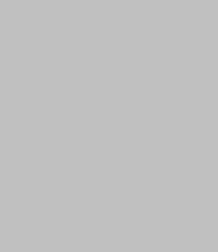  Adresse : Route de Mharza Km 2.5 secteur 21 rue 816 N°30, PB 3052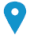  Tel:74677425     Portable :20932774  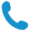 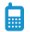  Email: trabelsi.rim01@gmail.com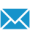 Sexe F | Date de naissance 18/121/1979 | Nationalité Tunisienne PROFESSIONMaitre AssistanteFONCTION ACTUELLEMaitre Assistante au Département de Génie GéologiqueEXPÉRIENCE PROFESSIONNELLE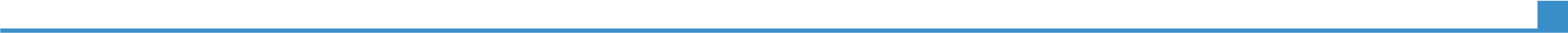 Dates La fonction ou le poste occupéDe Mars 2006 à juillet 2009Chercheur Contractuel au Ministère de l’Enseignement Supérieure et de la Recherche ScientifiqueDe Septembre 2009 à  Juillet 2010Assistant contractuel à l’ENISDe Septembre 2010 à Aout 2020Maitre Assistante au département de Génie Géologique Aout 2020-ActuelMaitre de Conférences à l’ENISJanvier 2021-Actuel Directrice du département de Génie GéologiqueÉDUCATION ET FORMATIONDates Diplôme ou titre obtenuJuin 2018Habilitation Universitaire en Génie de l’Environnement et de l’AménagementNovembre 2009 :Thèse de Doctorat en Génie de l’Environnement et de l’AménagementDécembre 2004 Mastère en Génie de l’Environnement et de l’AménagementJuin 2002 Maîtrise en Sciences de la TerreJuin 2000 Diplôme Universitaire d’Etude Scientifique en Sciences de la terreJuin 1998 :Baccalauréat MathématiqueCOMPÉTENCES PERSONNELLESLangues(Lues, écrites, parlées)Arabes, Anglais, FrançaisCompétences informatiquesMicrosoft Office, Arc GIS, Surfer, Modflow, Feflow…..Expérience pédagogiqueEnseignementGéostatistique : 30 H Cours Intégré,  ENIS, GG1, 2010-2019Techniques d’analyses : 15H Cours Intégré + 15H TP, ENIS, GG1,	2009-2019Océanographie : 15H Cours Intégré, ENIS, GG1, 2010-2021Hydrologie : 30H Cours Intégré, ENIS, GG1, 2017-2021Gestion de bassin versant : 18H TP ENIS, GG1, 2010-2012, 2015-2021Initiation à la modélisation géologique : 30 H Cours Intégré, ENIS, GG2, 2009-2021Hydrogéologie : 30H Cours Intégré + 15H TP, ENIS, GG2	, 2009-2021Apport des techniques Nucléaires en hydrogéologie : 30H Cours Intégré, ENIS, GG2, 2017-2021Changements Climatiques et Paléo environnements : 30H Cours Intégré, ENIS, GG3, 2018-2021Co-encadrement de thèses de doctorat9 thèses dont  4 soutenues et 5 en coursEncadrement de PFE16 PFE de l’ENISParticipation aux jurys de mastères6 Mastère de l’ENIS et de la Faculté des Sciences de SfaxParticipation aux commissions pédagogiques2018-2019 : Membre de la Comité pédagogique du département de Génie Géologie.Recherche et développementDomaine de rechercheHydrologie et Hydrogéologie isotopique, modélisation de l’écoulement des eaux souterrainesStructure de rechercheLaboratoire de Radio-Analyses et Environnement de l’ENIS Articles de revues publiés22 articles dont 20 IF , et 2  IndexésCommunications publiées41  Communications internationales publiées avec ou sans comité de lecture dont 5 postersLivres et chapitres de livres1 chapitre de livre,  Nova publishers.ISBN: 978-1-61942-091-5 Projets de R&DParticipations à 8 projets internationaux et coordinatrice de deux autres, dont- Trois bilatéraux avec l’Agence internationale de l’Energie Atomique de Vienne (TUN 8020, TUN7002 et TUN 7003- Cinq projets interrégionaux : RAF 8035, RAF813, CRP F33019, CRP F33023, CRP F33025- Un projet avec la Comité européenne : Nostrum-Dss- Un projet bilatéral avec le Maroc : CMPTM 66/TM/06Manifestations scientifiques4/6 décembre 2008 à Sousse Colloque International : « L’EAU en Milieux Arides et Semi Arides : Apports des Traceurs Environnementaux à la gestion des Ressources » en collaboration avec l’IRD et  LHA en France.1-5 Novembre 2010 à Tozeur (Tunisie): International Symposium in collaboration IGCP 252 (International Geological Correlation Program - UNESCO), IAH association, UNESCO-Graphic program on "Methods for the study of long-termgroundwater dynamics"30 Septembre – 11 Octobre 2013 à Sfax (Tunisia) :Organisation d’un cours régionale finance par l’agence Internationale de l’energie Atomique de Vienne “Regional (AFRA) Training Course on Hydrologic and Hydrogeologic Modeling with the Use of Isotope Techniques in Water Resource Studies and Management”.22 – 25 mars 2018, Hammamet, Tunisie :Colloque « Eau, Déchets et Développement Durable », Organisé par le Laboratoire de Radio-analyses et Environnement en collaboration avec l’Ecole des Mines de St Etienne et d’Alès (France).INFORMATION COMPLÉMENTAIREAffiliations Assiciation ATGAStages • Date : du 1/08/2000 à 7/09/2000 au  Groupe Chimique Tunisien de Sfax«  Extraction de la fraction argileuse à partir d’un échantillon de T. S. P. »• Date  : du 6/10/2003 au 30/12/2003 à l’Universitat Autonomà de Barcelone« Formation théorique sur la modélisation en hydrogéologie  »• Date : du15/12/2003 au 20/12/2003 à l’Ecole Nationale d’Ingénieurs de Sfax  «  Exploration géothermique : Utilisation des méthodes géochimiques »• Date: du 17/5/2004 au 29/5/2004 à l’Université Cheikh Anta Diop de Dakar «  Cours régional sur l’utilisation des méthodes isotopiques en hydrologie »• Date : du 1/9/2004 au 30 /10/ 2004 à l’Université Paris 11d’Orsay. «  Les isotopes de l’environnement : isotopes stables et isotopes radioactifs et leur utilisation dans l’étude  des ressources en eau »• Date : du 11/9/2006 au 10 /11/ 2006 à l’Agence Internationale de l’Energie Atomique, Laboratoire de L’hydrologie isotopique. «  Les techniques de mesure du Tritium en utilisant un compteur à scintillation liquide »• Date : du 10/12/2007 au 14 /12/ 2007 à l’Agence Internationale de l’Energie Atomique,  Laboratoire de l’hydrologie isotopique. « Les techniques de mesure des isotopes stables de l’eau par Spectromètre Laser »• Date : du 10/11/2008 au 30 /11/ 2008 à la Faculté des Sciences d’Avignon France «  Application des méthodes isotopiques à la modélisation en hydrogéologie »• Date : du 15/11/2011 au 15 /12/ 2011à la Faculté des Sciences d’Avignon France «  Les techniques de mesure de l’isotope 13C du CITD par Spectromètre Laser »• Date: du 26 au 30 Novembre 2012 à Centre Nucléaire à  Rabat, Maroc, Regional (AFRA) Training Course «Geospatial Information Techniques to be Used in Isotope Hydrology » - • Date: du 1/06/2015 au 5/06/ 2015 DHI, Lausanne – Suisse: «Introduction and advanced course on groundwater modeling using FEFLOW» .Missions- The training course held in Cairo from 25-30/05/2013 on “the uses of Environmental Isotopes in water resources management” organized by Arab Atomic Energy Agency.- Regional (AFRA) Training Course on Hydrologic and Hydrogeologic Modeling with the Use of Isotope Techniques in Water Resource Studies and Management” held in Sfax, Tunisia 30 /09 – 11 /10- 2013- Regional Training Course RAF 7011 on "Isotope Hydrology Methods in Water Resources Assessment and Management”, held in Algiers, Algeria, 2-13 December 2013.- Regional (AFRA) Training Course RAF 7011 on “Application of Environmental Isotopes and Geochemistry to Study the Groundwater Surface water Interaction, Water Balance Studies and Seawater Intrusion”, Yaoundé, Cameroon, 6-17 October 2014.- National Training Course IRA 7002 on “Data Interpretation and Applications in Groundwater Dynamics, Shiraz, IRAN 18-23 April 2015.- National Training Course TOG7001 on “Utilisation des méthodes isotopiques pour la gestion durable des aquifères des bassins sédimentaires du Togo” Kpalimé, Togo, 06-10 February2017.- National Training Course TOG7001 on “Advance Training on “The Application of Isotope Hydrology” Lomé, Togo, 27 November - 1 December 2017.- IAEA-Expert in RAF 7019 project on “Adding the Groundwater Dimension to the Understanding and Management of Shared Water Resources in the Sahel Region” -IAEA-Expert in CAF 7003 pour l’installation et la mise en marche d’un spectromètre Laser, à l’université de Bangui, République du Centre Afrique du 1 er au 6 Juillet 2019.ANNEXES